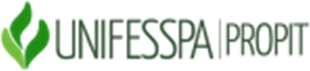 SERVIÇO PÚBLICO FEDERAL UNIVERSIDADE FEDERAL DO SUL E SUDESTE DO PARÁPRÓ-REITORIA DE PÓS-GRADUAÇÃO, PESQUISA E INOVAÇÃO TECNOLÓGICADECLARAÇÃO DO DOCENTEDeclaro para fins de comprovação perante a Pró-Reitoria de Pós-Graduação, Pesquisa e Inovação Tecnológica (Propit) da Universidade Federal do Sul e Sudeste do Pará, que eu, XXXXXXXXXXXXXXXXXXXXX, portador (a) do CPF XXXXXXX-XX, lotado(a) no Instituto XXXXXXXXXXXXX, me comprometo a compor o corpo docente do Curso de Especialização XXXXXXXXXXXXXXXXX, com realização prevista para o período de XXXXXXX a XXXXXXXXXX, sob a coordenação do(a) Prof.(a) XXXXXXXX, Informo que a carga horária destinada a este curso não está incluída no meu Plano Individual de Trabalho (PIT) e nem compromete a execução desse plano.Cidade, dia, mês, 2022Assinatura